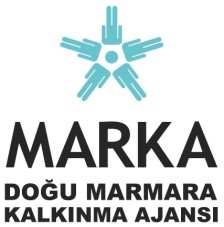 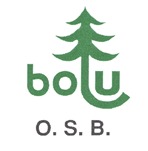 Mal Alımı için ihale ilanı Bolu Karma Ve Tekstil İhtisas Organize Sanayi Bölgesi Müdürlüğü , Doğu Marmara Kalkınma Ajansı SOGEP Programı kapsamında sağlanan mali destek ile Bolu’da TR42/22/SOGEP/B-OS ANNELER İŞTE ÇOCUKLAR KREŞTE projesi için bir mal alımı ihalesi sonuçlandırmayı planlamaktadır.LOT 1: İDARİ PERSONEL VE ÖĞRETMEN KADROSU İÇİN DONATILAR LOT 2: ÖĞRENCİLER İÇİN DONATILAR LOT 3: MUTFAK DONATILARI LOT 4: BİLİŞİM ALTYAPISI DONATILARI İhaleye katılım koşulları, isteklilerde aranacak teknik ve mali bilgileri de içeren İhale Dosyası D-100 Karayolu 7. Km Merkez, 14030 Susuzkınık Köyü/Bolu adresinden veya www.boluosb.org.tr veya www.marka.org.tr  internet adreslerinden temin edilebilir. Teklifler D-100 Karayolu 7. Km Merkez, 14030 Susuzkınık Köyü/Bolu adresine elden veya kargo yoluyla teslim edilebilir.Teklif teslimi için son tarih ve saati: 20/12/2022 saat 09.00Gerekli ek bilgi ya da açıklamalar;  www.boluosb.org.tr  ve  www.marka.org.tr yayınlanacaktır.Teklifler, 20/12/2022 tarihinde, saat 10:00 ’da ve D-100 Karayolu 7. Km Merkez, 14030 Susuzkınık Köyü/Bolu  adresinde yapılacak oturumda açılacaktır. 